Zgoda rodziców/opiekunów prawnych dotyczących udziału dziecka w Mini Maratonie Opolskim 2018 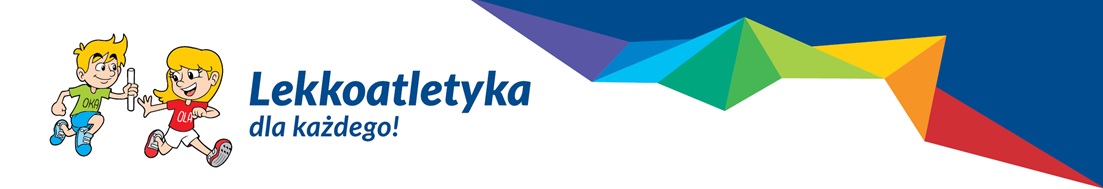 § 1Wyrażamy zgodę, jako rodzice / opiekunowie prawni na udział naszego dziecka w  zajęciach w ramach programu Lekkoatletyka dla każdego! w ramach Miasteczka Lekkoatletycznego i Mini Maratonu Opolskiego w dniu 06.05.2018 w Opolu.§ 2Oświadczamy, że dziecko nie ma przeciwwskazań zdrowotnych na udział w zajęciach Lekkoatletyka dla każdego! Wyrażamy zgodę na przeprowadzenie niezbędnych zabiegów medycznych  w stanach zagrażających życiu lub zdrowiu naszego dziecka. W razie decyzji lekarskiej o hospitalizacji, zobowiązuję się do odbioru dziecka ze szpitala.§ 3Oświadczamy, że zgodnie z ustawą z dnia 29 sierpnia 1997 r. o ochronie danych osobowych  (tekst jedn. Dz. U. z 2004 r., poz. 1182 ) wyrażamy zgodę na przetwarzanie danych osobowych naszego dziecka przez Polski Związek Lekkiej Atletyki  z siedzibą w Warszawie przy ul. Mysłowickiej 4  w związku z udziałem dziecka w programie Lekkoatletyka dla każdego!, w tym w szczególności w związku z realizacją celów szkoleniowych, dydaktycznych, wychowawczych oraz prowadzenia dokumentacji tego programu Osobom udostępniającym dane przysługuje prawo dostępu do treści swoich danych oraz ich poprawiania.§ 4Wyrażamy zgodę na nieodpłatnie wykorzystanie wizerunku, imienia i nazwiska, głosu rodziców / prawnych opiekunów  i naszego dziecka, w dowolnym formacie i we wszystkich rodzajach mediów, przez Polski Związek Lekkiej Atletyki z siedzibą w Warszawie (01-612), przy  ul. Mysłowickiej 4 lub podmioty upoważnione przez Polski Związek Lekkiej Atletyki do promowania działań związanych z realizacją programu Lekkoatletyka dla każdego! polegających na rozpowszechnianiu zdjęć oraz materiałów filmowych z przebiegu tego programu na stronach internetowych, materiałach promocyjnych i innym materiałach związanych z programem Lekkoatletyka dla każdego! (ustawa z dnia 4 lutego 1994 r. o prawie autorskim i prawach pokrewnych Dz. U. z 2006 r. Nr 90, poz.631, z późn. zm.)…………………………………………………………………………………………..………………………………………………………………………………………….Data, miejscowośćPodpis rodzica / prawnego opiekuna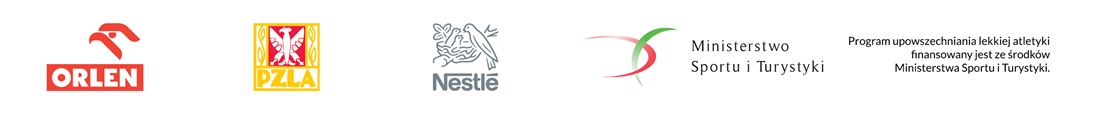 DzieckaRodzica / prawnego opiekunaImię i nazwisko Data urodzeniaXKlasaXAdres zamieszkania (ulica, kod pocztowy, miejscowość)XWojewództwoXSzkoła (nazwa, miejscowość)XTelefon X